BADAN PENERBITIKATAN DOKTER ANAK SARI  PEDIATRIAlamat Redaksi: Gedung IDAI Jl. Salemba 1, No.5 Jakarta 10430Tel. 021-3912577 Fax. 3912577e-mail: saripediatri@idai.or.idForm Persetujuan PenulisDengan ini kami mengakui bahwa setiap penulis memahami dan terlibat serta berkontribusi pada makalah ini, dan bahwa masing-masing telah mengkaji, membaca, dan memahami seluruh isi makalah yang berjudul:Semua penulis setuju untuk menyerahkan makalah ini untuk Sari Pediatri dan menyatakan bahwa makalah ini tidak mengandung segala bentuk plagiarism. Bahwa makalah ini tidak sedang diajukan atau akan diterbitkan di majalah lain.Tanda tangan penulis utama: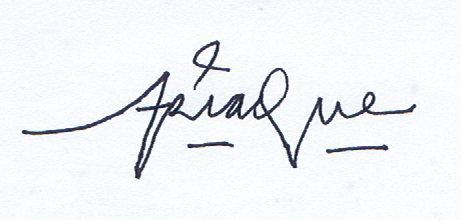 1. dr. Ariadne Tiara Hapsari, MSi.Med, SpA				Tanda tangan penulis pendamping: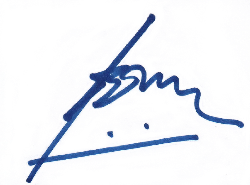 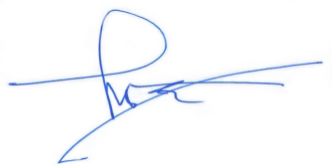 2 . Dr. dr. Tunjung Wibowo, MPH, M.Kes, SpA(K)			4. dr. Setya Wandita, M.Kes, SpA(K)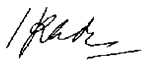 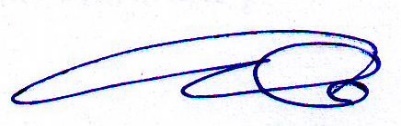 3 . Dr. dr. Ekawaty Lutfia Haksari, MPH, SpA(K)			5. dr. Alifah Anggraini, MSc, SpA(K)Faktor Prediktor Kematian Neonatus Malformasi Anorektal Pasca Operasi